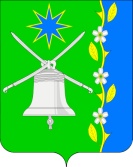                                                                                                                  ПРОЕКТАДМИНИСТРАЦИЯ НОВОБЕЙСУГСКОГО СЕЛЬСКОГО ПОСЕЛЕНИЯ ВЫСЕЛКОВСКОГО РАЙОНА ПОСТАНОВЛЕНИЕот_________________                                                                      № ______станица НовобейсугскаяОб утверждении комплексной программы «Укреплениеправопорядка, профилактика правонарушений, усилениеборьбы с преступностью в Новобейсугском сельском поселенииВыселковского района на 2023 год»	В соответствии с Федеральным законом от 06 октября 2003 года №131- ФЗ «Об общих принципах организации местного самоуправления в Российской Федерации», а также с целью  предупреждения, пресечения и  профилактики правонарушений    на     территории     Новобейсугского     сельского  поселения Выселковского района п о с т а н о в л я ю:1. Утвердить комплексную программу «Укрепление правопорядка, профилактика правонарушений, усиление борьбы с преступностью в Новобейсугском  сельском поселении Выселковского района на 2023 год» (далее – программа)  (приложение).2. Руководителю муниципального казенного учреждения «Централизованной бухгалтерии Новобейсугского сельского поселения Выселковского района» Н.А.Пруцко предусмотреть в установленном порядке финансирование расходов на 2023 год в рамках мероприятий программы.3. Начальнику общего отдела администрации Новобейсугского сельского поселения Выселковского район В.В.Алексеенко обнародовать настоящее постановление и разместить на официальном сайте администрации Новобейсугского сельского поселения Выселковского района в сети Интернет. 	4. Контроль за выполнением настоящего постановления оставляю за собой. 	5. Постановление вступает в силу со дня его официального обнародования.Глава Новобейсугскогосельского поселенияВыселковского района                                                              В.В.Василенко                                                                      Приложение                                                                         УТВЕРЖДЕНА                                                                          постановлением администрации                                                                        Новобейсугского сельского   поселения Выселковского района                                                                        от      __________ №  ____ПРОГРАММА«Укрепление правопорядка, профилактика правонарушений, усиление борьбы с преступностьюв Новобейсугском сельском поселенииВыселковского района на 2023 год»Паспорт программы«Укрепление правопорядка, профилактикаправонарушений, усиление борьбы с преступностьюв Новобейсугском сельском поселенииВыселковского района на 2023 год»1. Содержание проблемы и обоснование необходимости еерешения программными методами Необходимость разработки программы «Об укреплении правопорядка, профилактика правонарушений, усиление борьбы с преступностью на территории Новобейсугского сельского поселения Выселковского района на 2023 год» обусловлена необходимостью проведения мероприятий по охране общественного порядка, профилактике правонарушений, усилению борьбы с преступностью на территории Новобейсугского сельского поселения.В Новобейсугском сельском поселении состояние и динамика преступности определяется  продолжающейся нестабильностью практически во всех сферах общественной жизни. Постоянное влияние на темпы и характер криминализации общественных отношений оказывают такие факторы, как сокращение занятости населения, увеличение количества лиц, не имеющих постоянного источника доходов, низкий уровень жизни и социальных гарантий значительной части населения, отсутствие системы надежных  механизмов адаптации ранее судимых лиц.Снижение жизненного уровня населения влияет на рост численности граждан, совершающих противоправные деяния.Несмотря на реализацию масштабных мер по профилактике правонарушений, рецидивная преступность остается высокой. Среди привлеченных к уголовной ответственности вдвое возросло число лиц, ранее совершавших преступления, причем значительная часть из них была осуждена к условной мере наказания либо имела отсрочку исполнения приговора. Высок удельный вес преступлений, совершенных несовершеннолетними. В обществе сохраняется крайняя озабоченность состоянием правопорядка, о чем свидетельствуют проводимые опросы населения, при этом определенная часть жителей  сельского поселения не в полной мере доверяет правоохранительным органам, защищающим интересы граждан от преступных посягательств.2. Цели и задачи Программы Целями программы являются создание эффективной системы профилактики правонарушений, алкоголизма, наркомании и токсикомании, укрепление правопорядка и повышение уровня общественной безопасности  в Новобейсугском сельском поселении, создание эффективной системы противодействия коррупции.Необходимо выделить следующие основные задачи:-защита жизни и здоровья граждан, их прав и свобод;-повышение эффективности охраны общественного порядка и обеспечения общественной безопасности;-анализ и реальная оценка существующих и потенциальных проблем, связанных с укреплением правопорядка, профилактикой правонарушений и усилением борьбы с преступностью;-выявление и ликвидация причин и условий, способствующих распространению наркомании, незаконному обороту наркотических и сильнодействующих веществ;-повышение уровня антитеррористической защищенности населения;-внедрение в практику использования методических рекомендаций для граждан по мерам личной безопасности;-объединение усилий территориальных органов федеральных органов исполнительной власти, органов местного самоуправления, правоохранительных и контролирующих органов в борьбе с преступностью и профилактики правонарушений. 3.Срок реализации программыРеализация Программы предполагается осуществить в 2023 году4. Мероприятия программы5. Порядок осуществления контроля за реализацией программы Контроль за ходом выполнения Программы и освоением выделяемых средств осуществляет администрация Новобейсугского сельского Выселковского района.6. Ожидаемые социально-экономические результаты от реализации программыВ итоге реализации Программы ожидается:- укрепление правопорядка и общественной безопасности;-эффективность пропаганды здорового образа жизни и формирование в обществе негативного отношения к потреблению алкоголя, наркотических средств, психотропных веществ.            -улучшение  профилактики правонарушений в среде несовершеннолетних и молодежи, снижение роста правонарушений и преступлений, совершенных несовершеннолетними;-оздоровление обстановки на улицах и других общественных местах, сокращение числа совершенных здесь преступлений;-усиление предупредительно-профилактической работу по месту жительства граждан, -недопущение случаев терроризма на территории Новобейсугского сельского поселения Выселковского района.Глава Новобейсугскогосельского поселения Выселковского района                                                                В.В.ВасиленкоНаименование Программы:Программа  «Укреплениеправопорядка, профилактика правонарушений, усилениеборьбы с преступностью в Новобейсугском сельском поселении Выселковского района на 2023  год» (далее – Программа)Заказчик и разработчик Программы:Администрация Новобейсугского сельского  поселения Выселковского районаИсполнители основных мероприятий Программы:Администрация Новобейсугского сельского поселения  Выселковского района Срок реализации Программы:2023 годОбъем и источники финансирования Программы:Бюджет Новобейсугского сельского поселения Выселковского района2023 год – 10 000 руб.Цель Программы:Создание эффективной системы профилактики правонарушений, укрепление правопорядка и повышение уровня общественной безопасности, профилактика алкоголизма, наркомании и токсикомании на территории сельского поселенияЗадачи Программы:Внедрение в практику использования методических рекомендаций для граждан по мерам личной безопасности;совершенствование профилактической пропаганды; пресечение преступлений и правонарушенийОжидаемые результаты реализации ПрограммыУкрепление правопорядка и общественной безопасности, снижение уровня алкоголизма и наркоманииОрганизация контроля за выполнением Программы      Администрация Новобейсугского сельского поселения  Выселковского районаNп/пМероприятия программыСроки реализа-ции,Ответствен-ный исполнительОтветствен-ный исполнительОбъем финансирования за счет средств местного бюджета (тыс.руб.)1. Привлечение членов добровольной народной дружины, общественных организаций к оказанию содействия правоохранительным органам в проведении профилактической работы по месту жительства граждан, обеспечении общественного порядкав течение годаАдминист-рация сельского поселенияАдминист-рация сельского поселения-2.Наглядная агитация (изготовление информационных  листовок, публикация информации в газете)в течение годасекретарь АТКсекретарь АТК50003.Вовлечение несовершеннолетних в работу спортивных секций, клубов, учреждений дополнительного образования детей.  в течение годаМКУК «Новобей-сугский СДК», МБОУ СОШ №12МКУК «Новобей-сугский СДК», МБОУ СОШ №12-4.Проведение мероприятий с несовершеннолетними, состоящими на профилактических видах учетов (праздники, спортивные соревнования, фестивали  т.д.) в каникулярное времяв течение годаМКУК «Новобей-сугский СДК», МБОУМКУК «Новобей-сугский СДК», МБОУ25005.Проведение рейдовых мероприятий с целью профилактики правонарушений и преступлений среди несовершеннолетних.ежемесяч-но в течение  годаКомандир народной дружины, секретарь АТККомандир народной дружины, секретарь АТК-6.Проведение массовых физкультурно-спортивных мероприятий по техническим и военно-прикладным видам спорта. ежеквар-тально  в течение года Инструктор по физической культуре и спорту  МКУК «Новобей-сугский СДК»,  МБОУ СОШ №12Инструктор по физической культуре и спорту  МКУК «Новобей-сугский СДК»,  МБОУ СОШ №12-7.Проведение правовой пропаганды законодательства и здорового образа жизни, формирования в обществе негативного отношения к потреблению алкоголя, наркотических и токсических средств ежемесяч-но в течение годаИнструктор по физической культуре и спорту МКУК « Новобей-сугский СДК», руководи-тели учреждений культуры, школыИнструктор по физической культуре и спорту МКУК « Новобей-сугский СДК», руководи-тели учреждений культуры, школы25008.Разработка методических рекомендаций для граждан по мерам личной безопасности, предупреждению преступлений и правонарушений.ежеквар-тально, в течение годаСекретарь АТКСекретарь АТК- 9Принятие мер по обеспечению необходимого освещения улиц и жилых домов.в течение годаАдминистрация Новобейсуг-ского сельского поселенияАдминистрация Новобейсуг-ского сельского поселения- 10Проведение информационных бесед  среди населения по  противодействию терроризму.   в течение годаПредседа-тели квартальных комитетов ТОСПредседа-тели квартальных комитетов ТОС -11Организация ежегодного обследования зданий организаций, учреждений, предприятий с целью определения степени антитеррористической защищенности и приятия дополнительных мер по ее повышениюежеквар-тально в течение годаСекретарь АТК, руководи-тели организа-ций, учрежденийСекретарь АТК, руководи-тели организа-ций, учреждений-12Проведение профилактичеких бесед среди населения с целью разъяснения ответственности за заведомо ложные сообщения об угрозе совершения террористических актовежеквар-тально  в течение годаСекретарь АТК, председа-тели квартальных комитетов ТОССекретарь АТК, председа-тели квартальных комитетов ТОС- 13Осуществление публикаций антитеррористичексой направленности,  в том числе посвященных профилактике экстремизма в молодежной среде.ежеквартально  в течение года Секретарь АТК  Секретарь АТК  -14Проведение мероприятий по обследованию улиц, жилых помещений и т.д. на предмет выявления нацистской символики, надписей, провоцирующих расовую, религиозную, национальную нетерпимость.ежемесяч-но в течение года,командир народной дружины, секретарь АТК, председа-тели квартальных комитетов ТОСкомандир народной дружины, секретарь АТК, председа-тели квартальных комитетов ТОС- 15Мониторинг:  - миграционных процессов на территории Новобейсугского сельского поселения; -экстемисской деятельности; - межэтнических отношений; - деятельности религиозных объединений.ежемесяч-но в течение годаПредседа-тели квартальных комитетовТОСПредседа-тели квартальных комитетовТОС-16Мониторинг печатной, аудио, виделпродукции, продающейся (распространяющейся), находящейся в библиотеках сельского поселения, с целью выявления материалов экстремистской направленности, в том числе по направлению молодежный экстремизмежемесяч-но в течение годаСекретарь АТК,  МКУК «Библиотека Новобейсуг-ского сельского поселения»Секретарь АТК,  МКУК «Библиотека Новобейсуг-ского сельского поселения»- 17Анализ работы по профилактике правонарушений, усилению борьбы с преступностьюежеквар-тально в течение годаСекретарь АТК--18Планирование работы по профилактике правонарушений, усилению борьбы с преступностьюежеквар-тальнов течение годаАдминистрация Новобей-сугского сельского--19Проведение систематической работы:- заседания территориальной комиссии по профилактики правонарушений;- рейдовые мероприятия; -индивидуальные беседы с несовершеннолетними и их родителями по разъяснению уголовной и административной ответственности за преступления и правонарушения, связанные с незаконным оборотом наркотических и психотропных веществ.ежемесяч-но, в течение годаЭксперт администрации, командир ДНД, председа-тели кварталь-ных комитетов ТОС--